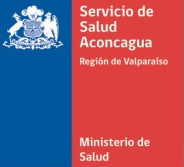 FORMULARIO DE POSTULACIÓN ASIGNACIÓN DE RESPONSABILIDAD DE GESTIÓNI.- DATOS PERSONALES Y LABORALES:II.-	ESTUDIOS SUPERIORES (Técnicos o Universitarios)III.- FUNCIONES: Especifique las principales funciones que cumple en su unidad, servicio o puesto de trabajo y que se relacionan directamente con DIRECCIÓN, COORDINACIÓN, SUPERVISIÓN O MANDO.VI.- FIRMA DEL POSTULANTE: